AKCE NA KVĚTENVystoupení ke Dni matekV úterý 10. 5. 2022 zveme do mateřské školy všechny maminky a přátele mateřské školy. Děti s maminkami oslaví jejich svátek. Na všech třídách začínáme v 15,00 hod.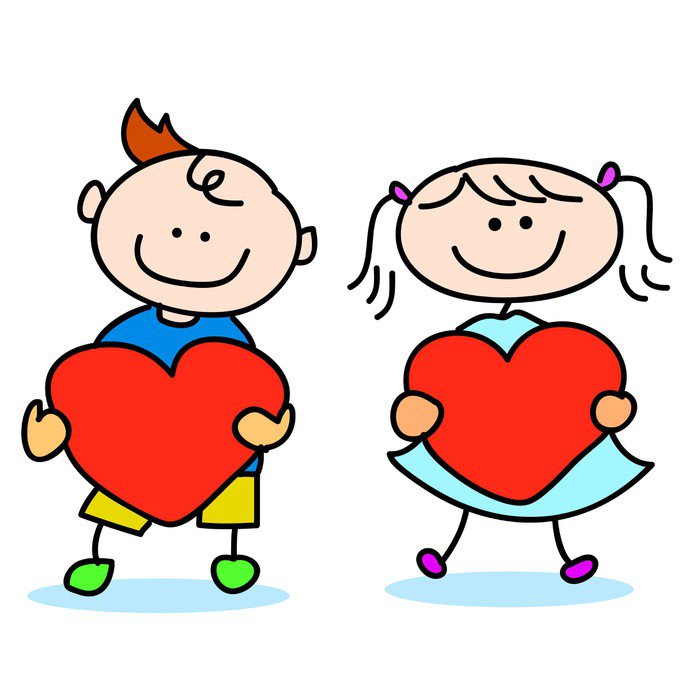 Divadelní představení v mateřské školeV úterý 24. 4. 2022 přijede do mateřské školy divadlo s představením Čtvero ročních období.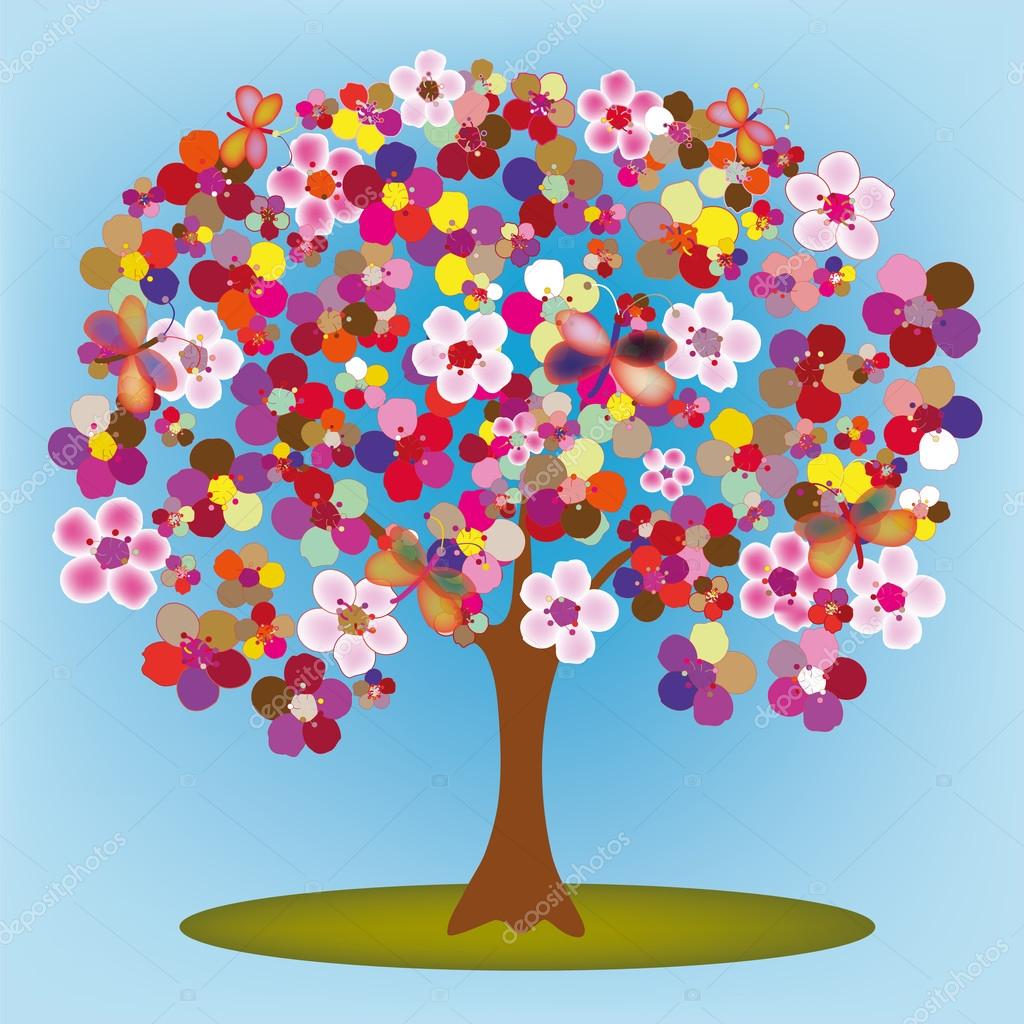 Vybíráme: 50 Kč